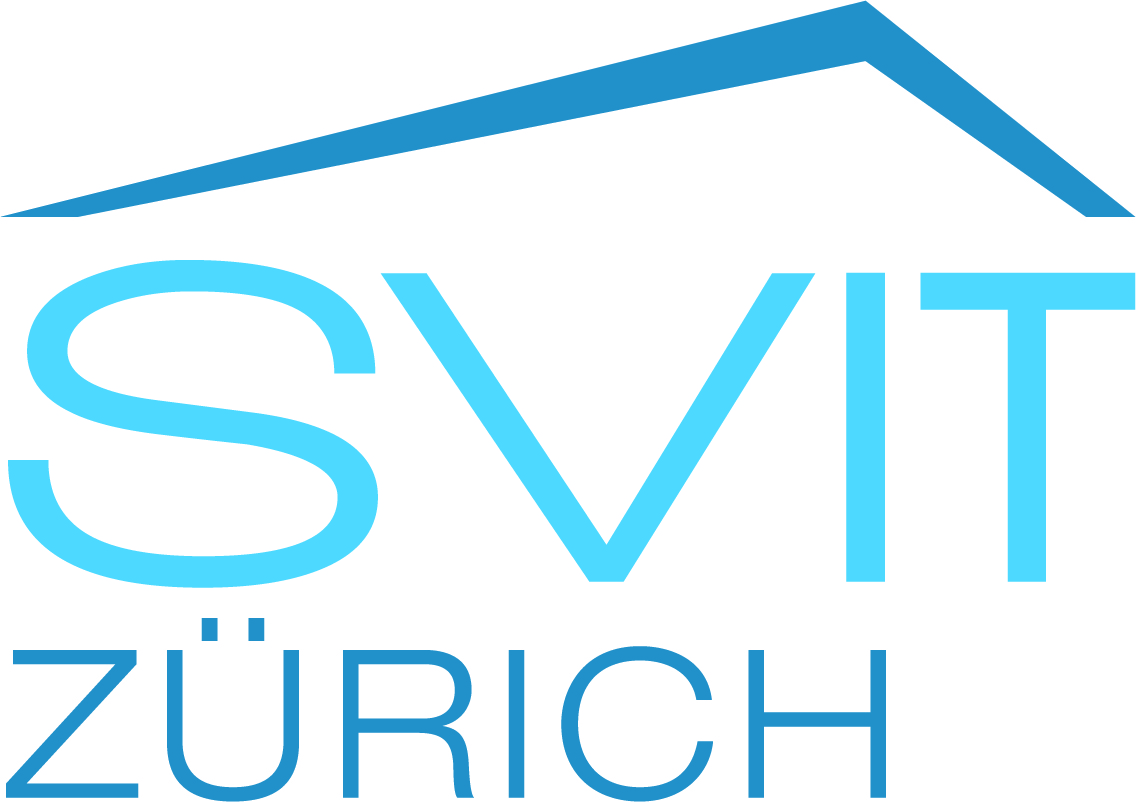 BewirtschaftungsvertragGemeinsam herausgegeben von: Hauseigentümerverband Zürich (HEV), Schweizerischer Verband der Immobilienwirtschaft (SVIT), MO Zürich, 
Vereinigung Zürcher Immobilienunternehmen (VZI). Ausgabe 2019Ort und Datum:Der/Die Auftraggeber(in):Ort und Datum:Der/Die Beauftragte:Zwischen dem/der Hauseigentümer(in):	als Auftraggeber(in)und der Verwaltung:	als Beauftragte  □  Die Eigentümerschaft ist MWST-pflichtig  Liegenschaft(en):							  Ref.-Nr.Beginn der Bewirtschaftung:Feste Vertragsdauer bis:(Kündigungsmodalitäten siehe Ziff. 7 der Allgemeinen Bedingungen)Kompetenzsumme CHF:(In dringenden Fällen und zur Schadensminderung kann die Beauftragte pro Auftrag Reparaturen und Renovationen anordnen, die die vereinbarte Kompetenzsumme übersteigen, sofern sie sich als notwendig erweisen.)Jahresabrechnung per:Zwischenabrechnung per:Auszahlungstermine:Überweisungskonto des/der Auftraggebers(-geberin):Bewirtschaftungshonorare:	zuzüglich Mehrwertsteuer(Ziff. 4 der Allgemeinen Bedingungen)Beide Parteien anerkennen	als Gerichtsstand.Besondere Vereinbarungen:Die beiliegenden «Allgemeinen Bedingungen zum Bewirtschaftungsvertrag, Ausgabe 2019», bilden einen integralen Bestandteil des Vertrages. Die Parteien bestätigen mit ihren Unterschriften, dass sie ein vollständiges Exemplar erhalten haben und sich mit dem Inhalt einverstanden erklären.